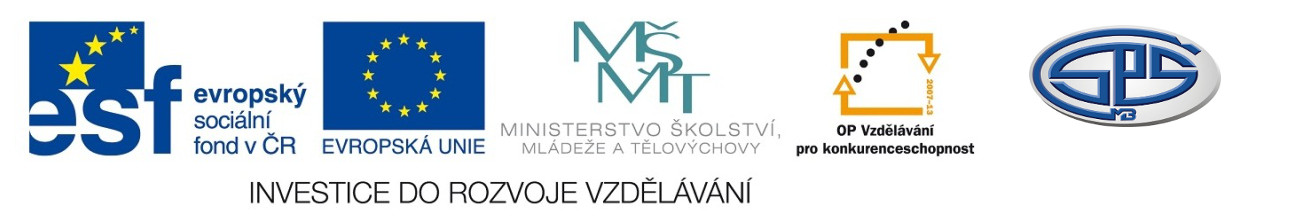 Finanční matematika – složené úročení - testRNDr. Iva LiškováStřední průmyslová školaMladá Boleslav, Havlíčkova 456CZ.1.07/1.5.00/34.0861MODERNIZACE VÝUKYAnotacePředmět: matematikaRočník: III. ročník SŠTematický celek: posloupnosti a finanční matematikaKlíčová slova: složené úročeníForma: testDatum vytvoření: 2. 5. 2014Finanční matematika – složené úročení - testVyberte správnou odpověď.Příklad 1:Klient banky založil na začátku roku vkladní knížku s výpovědní lhůtou a uložil na ni . Úrokovací období je čtvrt roku, banka úročí na konci kalendářního čtvrtletí, užívá složené úročení.A)Kolik korun měl klient na vkladní knížce na konci roku?B)Kolik korun činil úrok po zdanění?1A)	a)		b)		c)1B)	a)		b)		c)Příklad 2:Klient banky vložil na termínovaný vklad na 3 roky částku  s úrokovou mírou . Vklad je úročen jednou ročně, poprvé za jeden rok po uložení kapitálu; jde o složené úročení. Kolik korun klient po dni splatnosti vkladu obdrží?2)	a)		b)		c)Příklad 3:Banka úročí vkladní knížky s výpovědní lhůtou s úrokovou mírou . Úročení se provádí jednou ročně, vždy na konci kalendářního roku; jedná se o složené úročení. Klient A si na začátku roku uložil částku  a na začátku každého roku si nechal bankou vyplatit úrok z vkladu. Klient B uložil na začátku téhož roku jako klient A také částku , ale úroky si nevybíral.A)Kolik korun činily za tři roky úroky pro klienta A?B)Jak vysoký byl úrok na konci třetího roku (po zúročení bankou) na vkladní knížce klienta B?3A)	a)			b)			c)3B)	a)		b)		c)Příklad 4:Klient C si uložil na počátku roku na termínovaný vklad na 2 roky s úrokovou mírou  částku . Úrokovací období je 1 měsíc. Daň u úroku je .A)Kolik korun obdržel klient v den splatnosti vkladu?B)Kolik korun činil úrok po zdanění?4A)	a)		b)458 721 Kč		c)4B)	a)		b)		c)Příklad 5:Vyberte alternativu, která je pro uložení kapitálu na 3 roky při ročním připisování úroků nejvýhodnější?5)	a)neměnná úroková sazba b)proměnné zúročení, stoupající meziročně z na , resp. c)pevné zúročení  a na konci 3. roku bonus ve výši  z uspořené částkyPříklad 6:Jaký byl úrok, při kterém byl počáteční kapitál uložen, víme-li, že po roce byl jeho stav  a po dvou letech . Úroky vkladu podléhají dani ve výši .6) 	a)		b)		c)Příklad 7:Uložená částka se za 2 roky zhodnotila na částku . Jakou banka stanovila roční úrokovou sazbu, jestliže byla srážena při připisování daň z úroků ve výši  a předpokládáme pololetní připisování úroků?7)	a)		b)		c)Řešení:1)A)b) 1)B)c)2)a)3)A)c)3)B)c)4)A)a)4)B)b)5)c) pevné zúročení  a na konci 3. roku bonus ve výši  z uspořené částky6)c)7)a)Literatura:Odvárko, Oldřich. Posloupnosti a finanční matematika pro střední odborné školy a studijní obory středních odborných učilišť. Dotisk 1. vydání. Praha: Prometheus, 2005. ISBN 80-7196-239-2.Odvárko, Oldřich. Úlohy z finanční matematiky pro střední školy. 1. vydání. Praha: Prometheus, 2005. ISBN 80-7196-303-8.Radová, Jarmila, Málek, Jiří, Jablonský, Petr, Rada, Miroslav. Finanční matematika pro každého příklady + CD-ROM. 2. přepracované vydání. Praha: GRADA Publishing, 2011. ISBN 978-80-247-3584-9.